25/05/2023, 14:23:: Gestão em Saúde ::Relatório - Demonstrativo Contábil OperacionalUnidade: HOSP REG DO VALE DO PARAIBAPeríodo: Janeiro a Março de 202325-05-2023 14:21613 - Receitas e Despesas OperacionaisJaneiroValorFevereiroValorMarçoValorTotalValorReceitasOperacionais----Repasse Contrato deGestão/Convênio/TermoAditamento do Exercício7.060.346,007.060.346,000,000,0014.120.692,007.060.346,00585.658,00Repasse TermoAditamento - Custeio0,007.060.346,00215.750,00Repasse TermoAditamento -Investimento173.000,00196.908,00Total - Repasses (1)SUS / AIH7.233.346,002.473.125,773.094.721,057.257.254,002.821.962,913.052.902,547.276.096,003.398.815,873.264.961,5521.766.696,008.693.904,559.412.585,14SUS / AmbulatórioTotal - Faturamento(2)5.567.846,825.874.865,456.663.777,4218.106.489,69Receitas FinanceirasReceitas AcessóriasReciclagem148.509,8215.000,000,0093.546,9315.000,000,00202.626,9415.000,000,00444.683,6945.000,000Contrapartida deEnsino (Estágios /Residência Médica)15.000,0015.000,0015.000,0045.000,00Outras ReceitasAcessórias00,00,070,000,000,000,890Doações - RecursosFinanceiros0,96Demais Receitas6.424.974,786.691.326,578.732.893,9721.849.195,3221.594.605,62Fonte Suplementar6.371.343,896.597.959,798.625.301,94Estornos /Reembolso deDespesas15.348,0438.282,8540.024,8653.341,9231.385,2376.206,8086.758,13167.831,57Outras ReceitasTotal - Financeiras,Acessórias, Doações eDemais (3)6.588.484,676.799.873,508.950.521,8022.338.879,97TOTAL DAS RECEITAS(1 + 2 + 3)19.389.677,49-19.931.992,95-22.890.395,22-62.212.065,66-DespesasOperacionaisPessoal7.793.716,084.850.957,951.080.180,67104.478,147.511.236,854.880.266,261.063.016,8413.179,857.645.180,264.908.154,041.104.725,4022.431,5822.950.133,1914.639.378,253.247.922,91140.089,57OrdenadosBenefíciosHoras ExtrasEncargos Sociais403.343,81395.906,65398.246,971.197.497,43Rescisões comEncargos185.813,34,00.168.942,1787.785,7285.899,730,0051.078,030,00322.791,100Outras Despesascom Pessoal0Provisões comPessoal11.072.967,52485.024,141.160.544,24484.389,723.402.453,931.457.199,5813º com4Encargoshttps://gestao.saude.sp.gov.br/principal.php1/3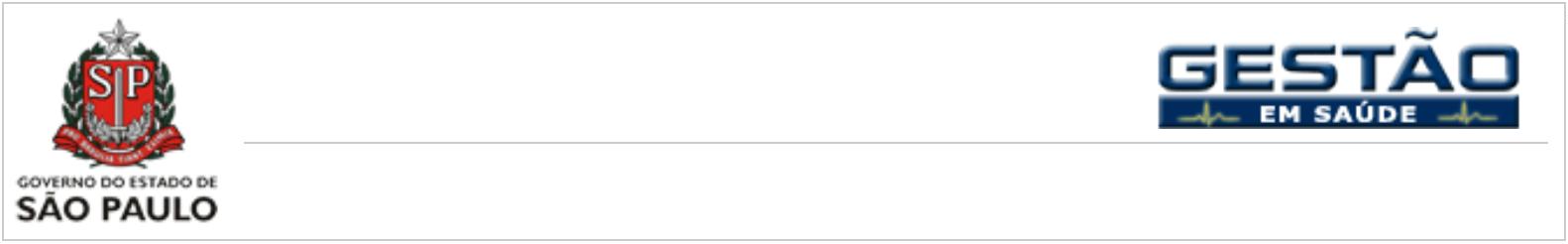 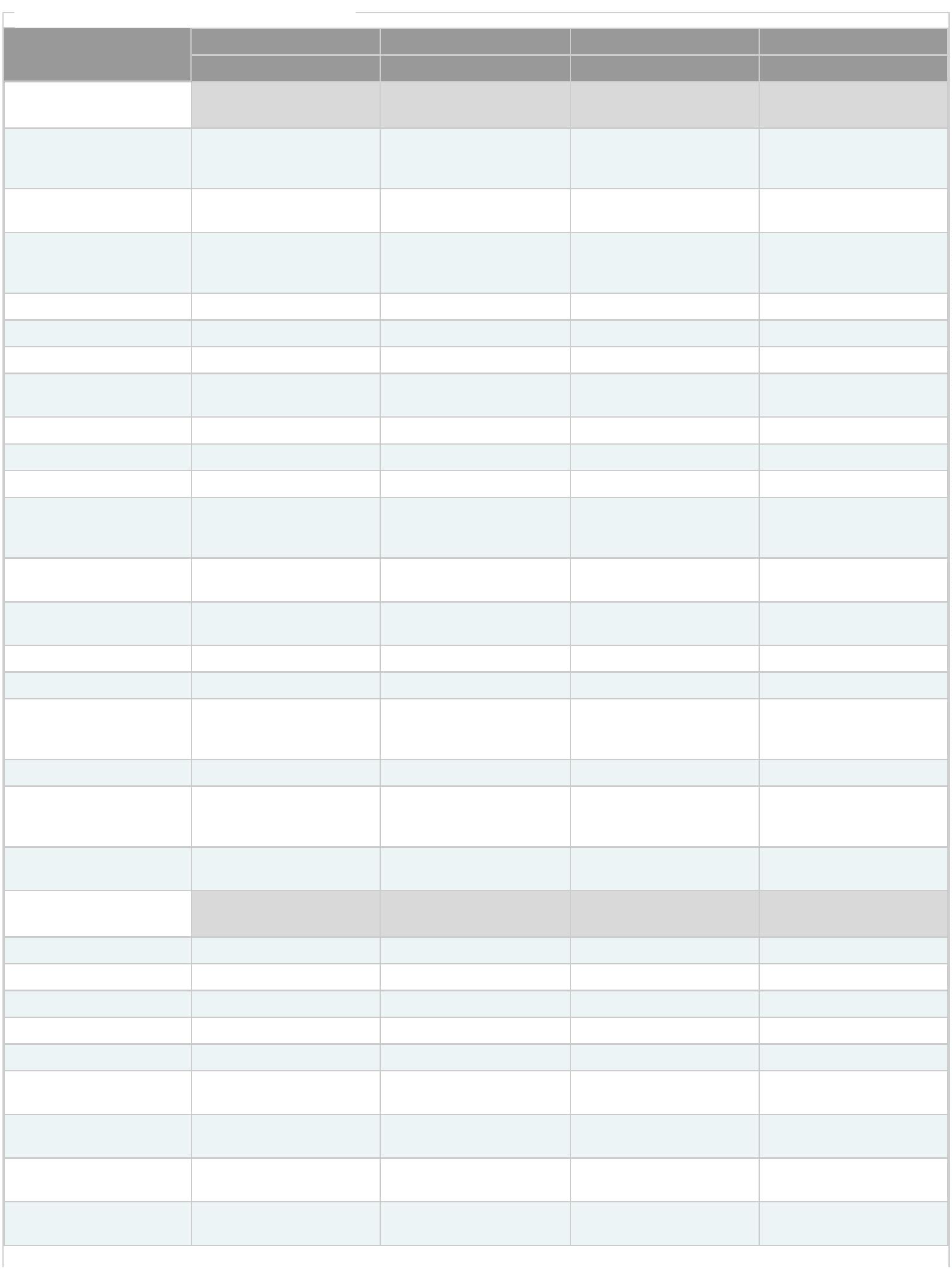 25/05/2023, 14:23Férias com:: Gestão em Saúde ::681.156,45587.943,38676.154,521.945.254,35EncargosServiços TerceirizadosAssistenciaisPessoa JurídicaPessoa Física6.385.131,645.632.431,725.632.431,720,005.770.404,204.960.740,874.960.740,870,006.261.021,205.357.689,745.357.689,740,0018.416.557,0415.950.862,3315.950.862,330AdministrativosMateriais752.699,925.925.540,36809.663,335.970.398,87903.331,466.975.605,312.465.694,7118.871.544,54Materiais eMedicamentos31.313.864,66.657.617,113.048.397,321.952.469,89969.531,663.475.970,472.429.303,321.070.331,529.838.232,456.039.390,322.993.921,77Órteses, Próteses eMateriais EspeciaisMateriais deConsumo954.058,59Ações JudiciaisTrabalhistasCíveis8.666,608.666,600,0019.901,1918.238,951.662,2420.667,058.167,0549.234,8435.072,6014.162,2412.500,00Outras AçõesJudiciais0,000,000,000Utilidade PúblicaTributárias363.895,78130,16353.679,4911.603,745.791,18356.904,090,001.074.479,3611.733,90Financeiras6.073,352.072,7532.291,1988.696,0044.155,72Manutenção Predial113.150,11203.918,86Ressarcimento porRateio0,000,00524.752,860,00615.821,9601.764.021,2163.385.778,66Outras Despesas623.446,39Total das DespesasOperacionais (4)21.108.673,1120.280.918,4921.996.187,06InvestimentoEquipamentosMobiliário----135.084,5059.617,310,00699.935,0126.999,110,00922.822,5171.800,730,001.757.842,02158.417,150Obras e InstalaçõesIntangível (Direito euso)948,5015.279,50742.213,6221.805,501.016.428,7423.012.615,80-122.220,5838.033,501.954.292,6765.340.071,33-3.128.005,67Total de Despesascom Investimentos(5)195.650,31TOTAL DAS DESPESAS(4 + 5)21.304.323,4221.023.132,11-1.091.139,16RESULTADO (Totaldas Receitas - Totaldas Despesas)-1.914.645,93102 - Observações - Convênios SUS / Não SUSMêsJaneiroFevereiroMarçoTotal0614 - Estoque de Ações Judiciais (Acumulativo)JaneiroValorFevereiroValorMarçoValorTrabalhistas14.459.331,5414.459.331,5414.818.792,777.307.252,87319.967,79Cíveis6.943.652,87319.967,796.943.652,87319.967,79Outras Ações Judiciaishttps://gestao.saude.sp.gov.br/principal.php2/3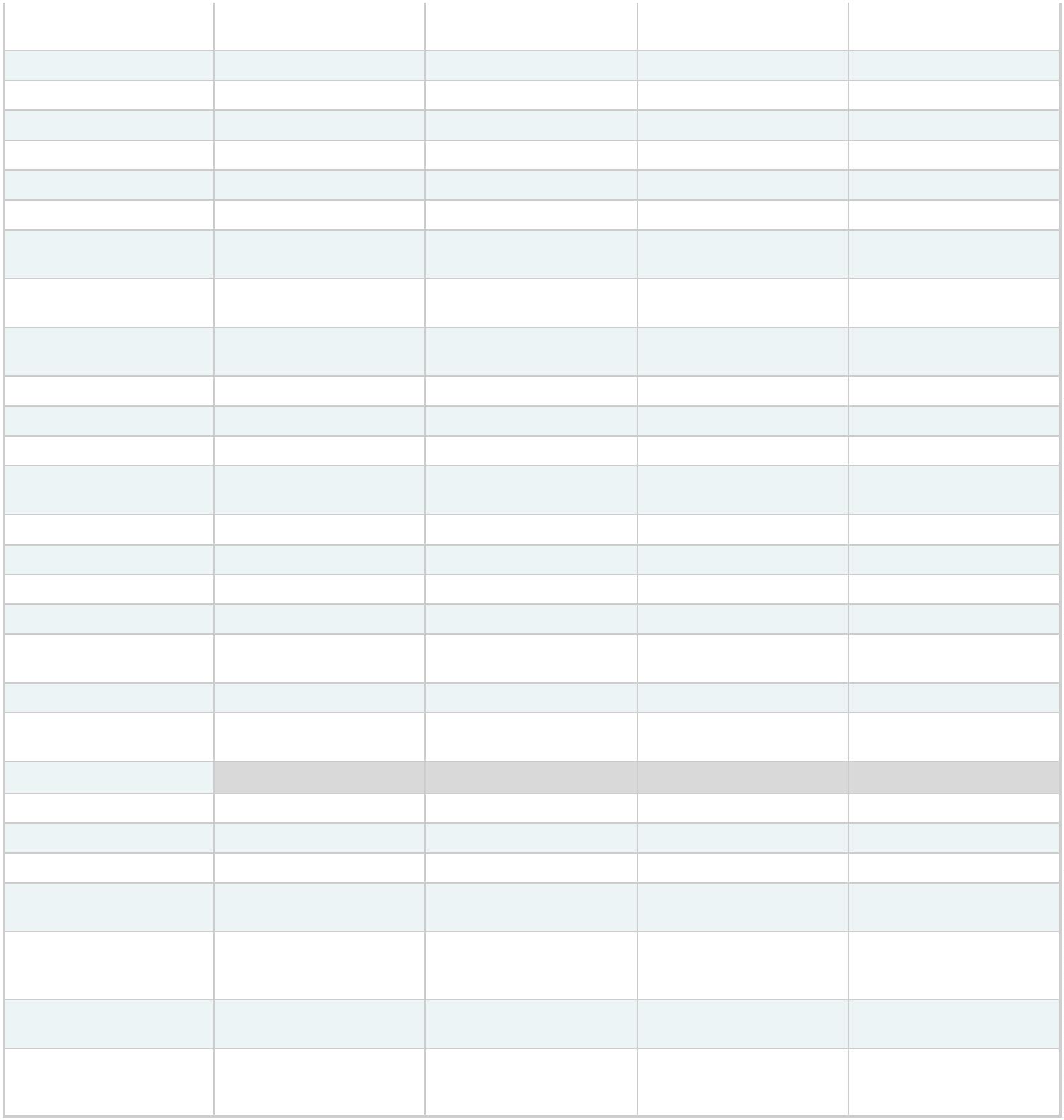 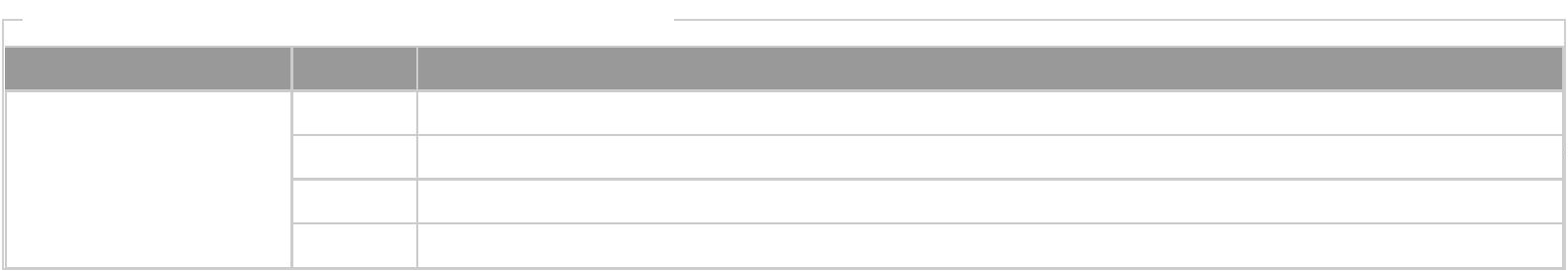 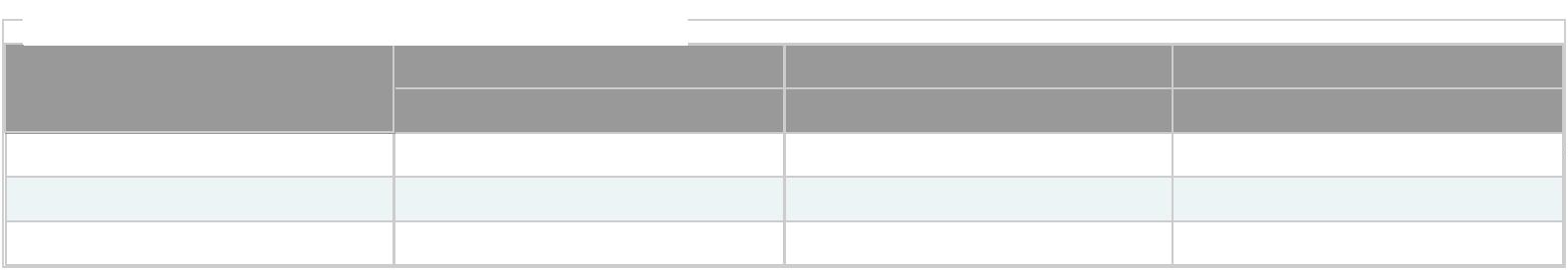 25/05/2023, 14:23:: Gestão em Saúde ::615 - Doações Não FinanceirasJaneiroValorFevereiroValorMarçoValorInsumos0,000,004.254,360,002.203,020,00Equipamentos640 - Aquisições da Secretaria de Estado da SaúdeJaneiroValorFevereiroValorMarçoValorInsumos216.826,470,000,00611.398,81725.000,00Equipamentos345.000,00665 - Contrapartidas de Ensino (Estágios / Residência Médica) - Retribuição não-financeiraJaneiroValorFevereiroValorMarçoValorValores calculados emcontrapartidas não financeiras0,000,000,00666 - Descrição das Contrapartidas de Ensino não-financeiras realizadas no período (Tabela 665)JaneiroFevereiroDescriçãoMarçoDescriçãoDescriçãoDescriçãohttps://gestao.saude.sp.gov.br/principal.php3/3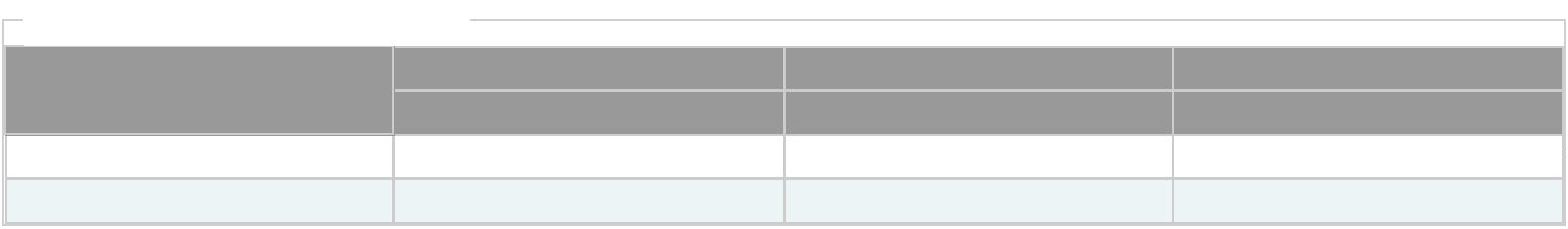 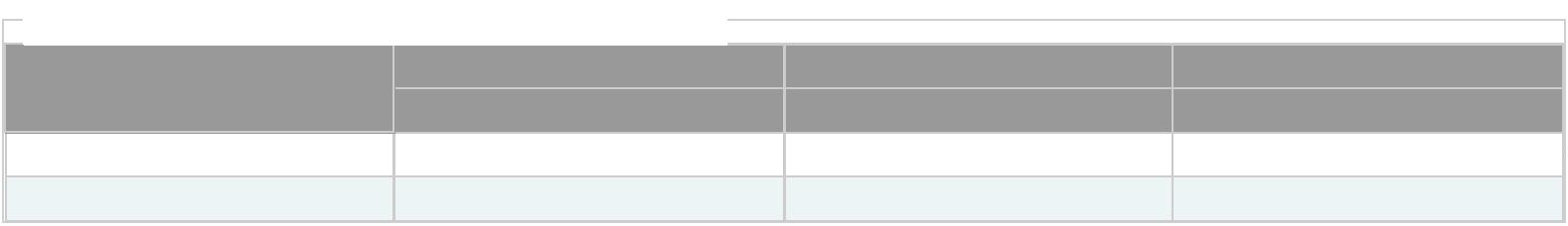 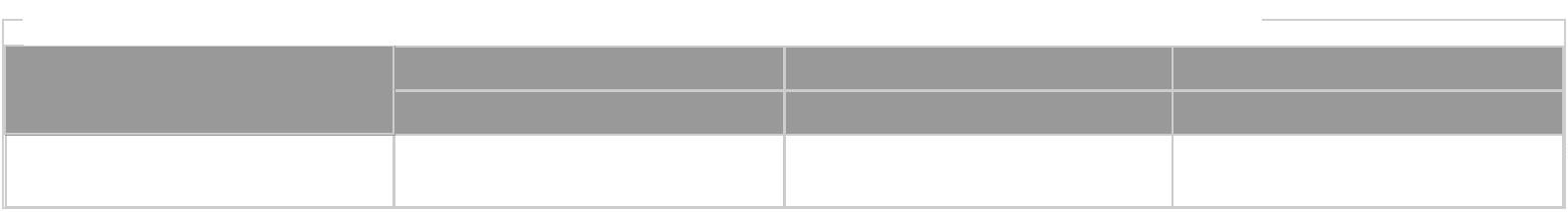 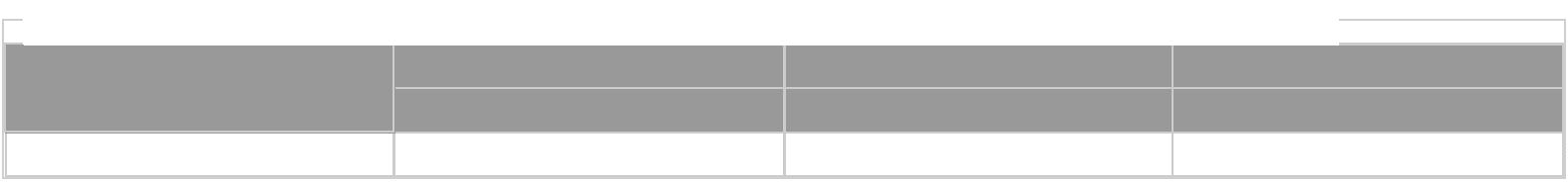 